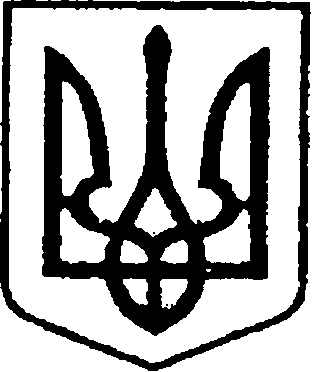 УКРАЇНАЧЕРНІГІВСЬКА ОБЛАСТЬН І Ж И Н С Ь К А    М І С Ь К А    Р А Д А8 сесія VIIІ скликанняР І Ш Е Н Н Явід    30 березня   2021 р.	       м. Ніжин	                   № 37-8/2021           Про затвердження типового договору про соціальне партнерство щодо тран-спортних перевезеньУ відповідності до статті 25, 26, 42, 59, 73 Закону України «Про місцеве самоврядування в Україні»,  Закону України «Про благоустрій населених пунктів»,  з метою створення сприятливих умов для соціально - економічного розвитку населених пунктів Ніжинської територіальної громади, міська рада вирішила:Затвердити типовий договір про соціальне партнерство щодо транспортних перевезень, згідно додатку.Доручити міському голові підписувати договори про соціальне партнерство щодо транспортних перевезень.Відповідальними за укладення та зберігання договорів про соціальне партнерство щодо транспортних перевезень визначити посадових осіб виконавчого комітету Ніжинської міської ради відповідно до функціональних повноважень.Начальнику відділу з питань організації діяльності міської ради та її виконавчого комітету (Доля О.В.) забезпечити оприлюднення даного рішення на сайті Ніжинської міської ради.  Контроль за виконанням цього рішення покласти на постійну комісію міської ради з питань соціально-економічного розвитку, підприємництва, інвестиційної діяльності, бюджету та фінансів (голова комісії Мамедов В. Х.).Міський голова							Олександр КОДОЛА	    Додатокдо рішення Ніжинської міської ради від  30.03. 2021 року№   37-8/ 2021ДОГОВІР№ 37-8/2021ПРО СОЦІАЛЬНЕ ПАРТНЕРСТВОЩОДО ТРАНСПОРТНИХ ПЕРЕВЕЗЕНЬ                                                                                      «     »                  202	р.Ніжинська міська рада в особі міського голови  ___________________                                                                                    , що діє на підставі Закону України «Про місцеве самоврядування в Україні» (далі – Партнер 1) та                                                                                     __________________________________________________________________, код	ЄДРПОУ                    	, в особі                                                           , що діє на підставі Статуту, (далі – Партнер 2), разом іменовані Сторони, відповідно до частини 4 статті 175 та частини 2 статті 177 Господарського кодексу України склали між собою Договір про соціальне партнерство щодо транспортних перевезень (далі Договір).Основні засадиЦей Договір спрямований на розвиток соціального партнерства і вирішення соціально-економічних проблем, вибудовування ефективного діалогу між соціально відповідальним бізнесом і органом місцевого самоврядування, громадськістю.Сторони уклали Договір для об’єднання зусиль для поліпшення життя та розвитку територіальної громади з метою підвищення якості життя мешканців шляхом успішного соціального, економічного та культурного розвитку Ніжинської територіальної громади (старостинських округів) .Сторони Договору про соціальне партнерство щодо транспортних перевезень будують свої відносини на  положеннях Конституції України, Закону України «Про місцеве самоврядування в Україні» та інших нормативно-правових актів.При складанні та виконанні Договору Сторони зобов’язуються дотримуватися таких принципів:свобода вибору та обговорення питань, які входять до сфери соціального партнерства;добровільність і реальність зобов’язань, що приймаються Сторонами;обов’язковість виконання досягнутих домовленостей;прозорості та публічності виконання досягнутих домовленостей.Предмет ДоговоруПредметом цього Договору є взаємне соціально-економічне партнерство, реалізація спільних інтересів Сторін у сфері комплексного соціально-економічного та культурного розвитку Ніжинської територіальної громади (старостинських округів).Реалізація умов цього Договору здійснюватиметься шляхом реалізації  Партнером 2 свого права фінансування взаємовигідних соціальних проектів, ініційованих Партнером 1, майнової, організаційної та інших видів участі Партнера 1 в згадуваних проектах, а саме: допомога на благоустрій інфраструктури в межах населених пунктів громади, плата за перевезення вантажу автомобільним транспортом на території громади, маса якого перевищує 12 тон, з дотриманням вимог п.22.5 ПДР України;допомога на соціальні потреби згідно клопотань Ніжинської територіальної громади ;допомога на святкування державних свят України, урочистих подій які відбуваються на території Ніжинської територіальної громади Сума Угоди          3.1.    Сума угоди встановлюється за домовленістю сторін.3.2.  Кошти надаються шляхом перерахування на рахунок бюджету громади.Взаємні права і обов’язки Сторін         4.1. Партнер 1:4.1.1.	У межах своєї компетенції, забезпечує необхідні умови для здійснення Партнером 2 діяльності.4.1.2.	Протягом дії Договору визначає і пропонує Партнеру 2 на взаємовигідних умовах заходи щодо використання його можливостей на користь розвитку Ніжинської територіальної громади (старостинських округів).4.1.3.	Створює Партнеру 2 елементи позитивного іміджу соціально відповідального підприємства у свідомості мешканців Ніжинської територіальної громади (старостинських округів).4.1.4.	Постійно сприяє реалізації інвестиційних проектів і веденні діяльності Партнера 2 в межах компетенції, наданої законодавством.Забезпечує неухильне виконання Договору, який укладений між Сторонами.Сприяє покращенню підприємницького середовища шляхом проведення зваженої та узгодженої регуляторної політики.Здійснює контроль за виконанням цього Договору.Партнер 2:4.2.1.  Бере активну участь у фінансуванні соціальних та культурних програм;4.2.2 Заходів у сфері благоустрою на території громади;Зобов’язаний додержуватися вимог законодавства про охорону довкілля.       4.2.4.Забезпечує неухильне виконання Договору, який укладений між Сторонами.Відповідальність Сторін5.1. За невиконання умов Договору Сторони несуть відповідальність у відповідності з чинним законодавством України.5.2. У разі невиконання однією із Сторін положень цього Договору, можливе розірвання цього Договору відповідно до вимог чинного законодавства України.Розв’язання суперечок При виникненні розбіжностей під час виконання умов ДоговоруСторони вирішують їх за взаємною згодою.У разі недосягнення взаємної згоди, спори розглядаються у відповідності до чинного законодавства.Термін дії Договору7.1.   Цей Договір набирає чинності з моменту її підписання Сторонами та діє до  «__»	                 20     року.Інші умови Усі зміни та доповнення до цього Договору вважаються дійсними, якщо вони  здійсненні у письмовому вигляді та підписані повноважними представниками сторін.У випадках, не передбачених цим Договором, сторони керуються чинним законодавством.Цей Договір укладений в двох примірниках, що мають однакову юридичну силу, по  одному для кожної із Сторін.Сторони, укладаючи Договір, створюють довірливі партнерські взаємовигідні  відносини між бізнесом та територіальною громадою.9. Місцезнаходження і реквізити СторінПояснювальна записка до рішення Ніжинської міської ради «Про затвердження типового договору про соціальне партнерство»Проект рішення Ніжинської міської ради «Про затвердження типового договору про соціальне партнерство» підготовлено на підставі звернення підприємств та власників вантажних транспортних засобів, що зареєстровані на території Ніжинської територіальної громади, в зв’язку з прийняттям рішення виконавчим комітетом Ніжинської міської ради від 21. 01. 2021 року № 11 «Про заборону руху вантажних транспортних засобів , маса яких перевищує 12 тон по м. Ніжину». Прийняття даного рішення надасть можливість підприємствам, організаціям, власникам вантажних транспортних засобів здійснювати перевезення вантажу автомобільним транспортом, на території населених пунктів громади, маса якого перевищує 12 тон, з дотриманням вимог п. 22.5 ПДР України. Підписання Договору здійснюватиметься шляхом реалізації Партнером 2 свого права фінансування взаємовигідних соціальних проектів, ініційованих Партнером 1, майнової, організаційної та інших видів участі Партнера 1 в згадуваних проектах, а саме:допомога на благоустрій інфраструктури в межах населених пунктів громади;допомога на соціальні потреби згідно клопотань Ніжинської територіальної громади ;допомога на святкування державних свят України, урочистих подій які відбуваються на території Ніжинської територіальної громади. Проект рішення підготовлений з дотриманням Закону України «Про місцеве самоврядування в Україні», Закону України «Про благоустрій населених пунктів».Перший заступник міського голови  з питань діяльності виконавчих органів ради                                       Федір ВОВЧЕНКО